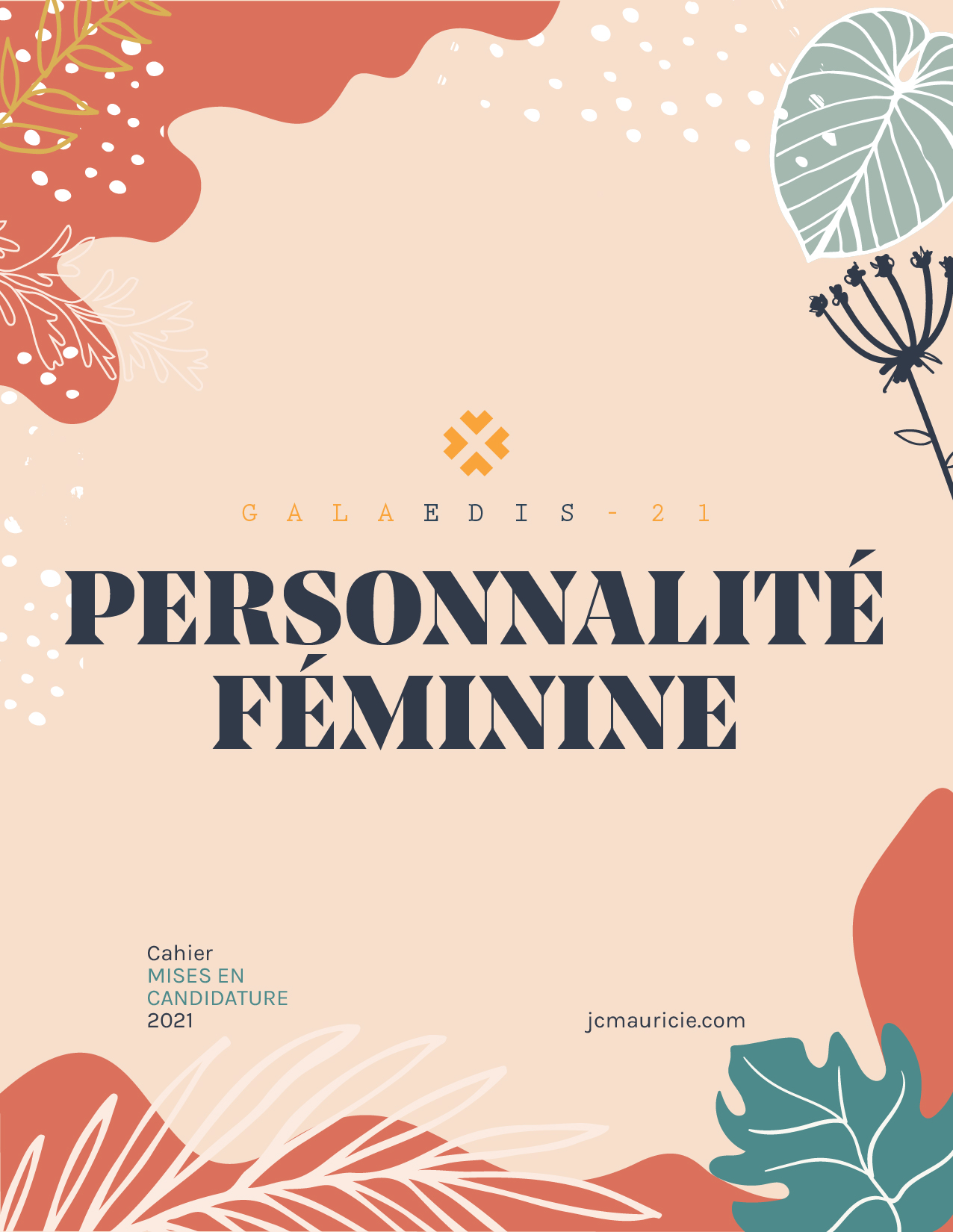 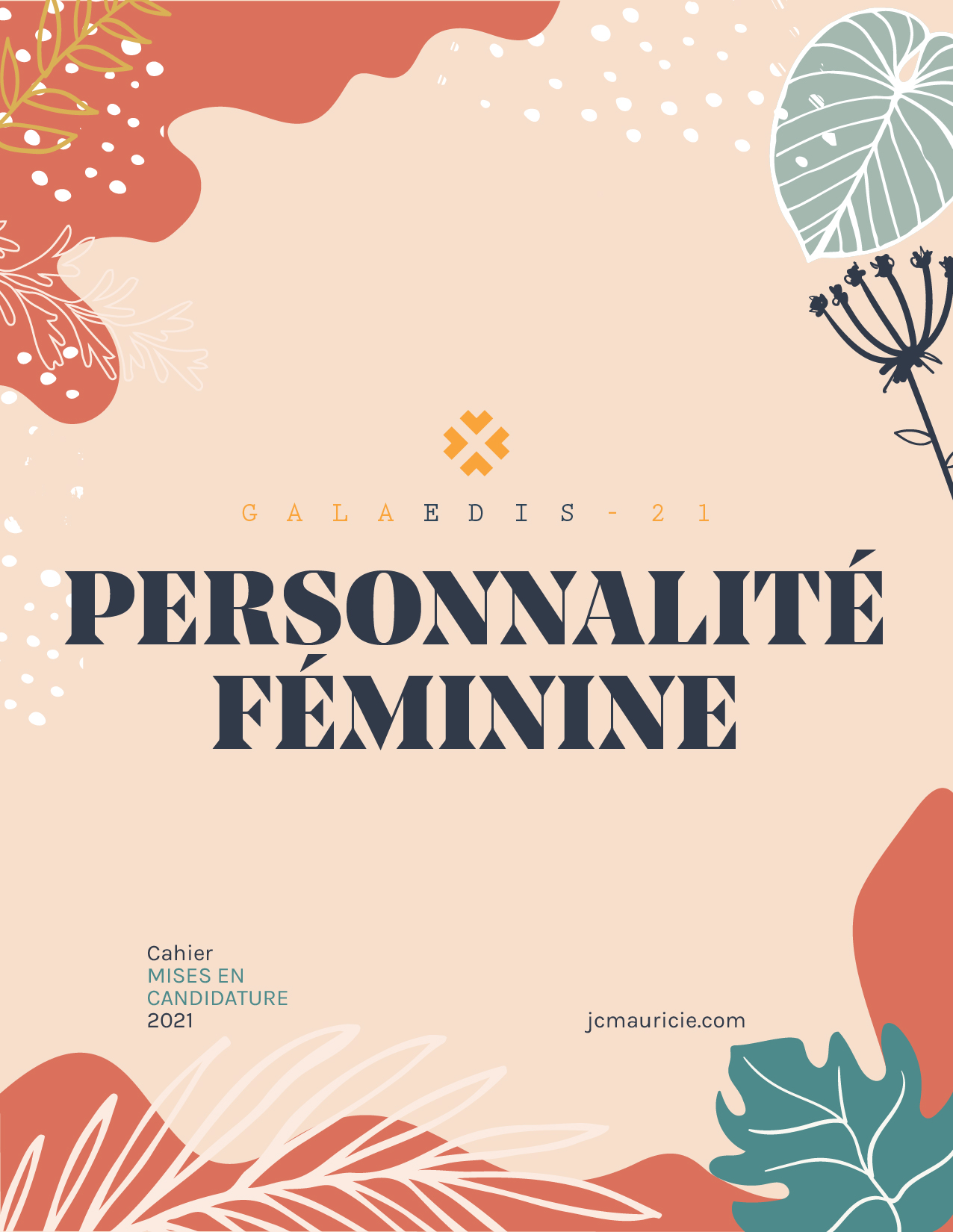 PRÉSENTATIONLe prix Personnalité d'affaires féminine de l'année est décerné à une personnalité qui se distingue par son excellence dans sa profession, par ses réalisations remarquables dans le domaine professionnel, d’affaires ou entrepreneurial et par son côté visionnaire et innovateur.La grille d’évaluation du Prix Personnalité d’affaires est développée pour faciliter l’évaluation des candidatures déposées et assurer, par la même occasion, l’application d’un outil permettant une évaluation qui se veut la plus juste et équitable pour l’ensemble des promoteurs.AIDE-MÉMOIRELe dossier de candidature peut inclure :1- Toutes les réponses demandées aux pages suivantes;2- Des lettres d’appui;3- Toute autre annexe jugée pertinente (revue de presse, photos, vidéos, etc.).ADMISSIBILITÉ*:La personnalité d’affaires :doit être âgée entre 18 et 40 ans;doit être membre en règle de la Jeune Chambre et avoir payé sa cotisation;doit être située sur le territoire de la Mauricie, de Bécancour ou de Nicolet;doit s’être démarquée dans son milieu professionnel par ses initiatives distinctives et par son leadership.* Les candidates retenues doivent se rendre disponibles pour une entrevue prévue lors de la deuxième semaine de mars 2021 afin de compléter leur candidature auprès des membres du jury.* Ne sont pas admissibles, les lauréats du Gala Edis 2020, ainsi les membres du conseil d’administration de la Jeune Chambre de la Mauricie en poste ou l’ayant été pendant la saison 2020-2021.INFORMATIONS GÉNÉRALESNom et prénom du candidat :Date de naissance :Nom de l’organisation :Adresse de correspondance :Ville :Code postal :Téléphone :Courriel :RÉALISATIONS DE LA PERSONNALITÉ NOMMÉE
Veuillez indiquer pourquoi la candidate que vous nommez mériterait d’être finaliste dans la catégorie Personnalité d’affaires féminine. Pour information, les critères d’évaluation des candidatures seront les suivants :MotivationRéalisations dans le contexte de la crise de la Covid-19 VisionImplication dans le contexte de la crise de la Covid-19 Appréciation personnelleVous avez un maximum de 30 lignes pour présenter la candidate :Remise du formulaire de mise en candidatureAvant le 26 février 2021, 12 h.Par courriel : direction@jcmauricie.com